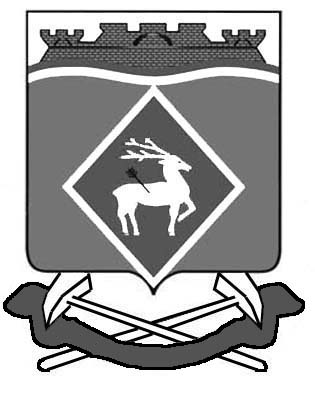 РОССИЙСКАЯ  ФЕДЕРАЦИЯРОСТОВСКАЯ ОБЛАСТЬМУНИЦИПАЛЬНОЕ ОБРАЗОВАНИЕ «ШОЛОХОВСКОЕ ГОРОДСКОЕ ПОСЕЛЕНИЕ»АДМИНИСТРАЦИЯ ШОЛОХОВСКОГО ГОРОДСКОГО ПОСЕЛЕНИЯПОСТАНОВЛЕНИЕот 03.11.2016  230р.п. ШолоховскийОб основных направлениях бюджетной политики и основных направлениях 
налоговой политики Шолоховского городского поселения  на 2017 – 2019 годыВ соответствии со статьей 1842 Бюджетного кодекса Российской Федерации, статьей 31 Областного закона от 03.08.2007 № 743-ЗС «О бюджетном процессе в Ростовской области», статьей 15 Положения о бюджетном процессе в Шолоховском городском поселении, утвержденного решением Собрания депутатов Шолоховского городского поселения от 25 сентября 2007 № 78 «Об утверждении Положения о бюджетном процессе в Шолоховском городском поселении», а также постановлением Правительства Ростовской области от 06.04.2016 № 239 «Об утверждении Порядка и сроков составления проекта областного бюджета на 2017 год и на плановый период 2018 и 2019 годов» и постановлением Администрации Шолоховского городского поселения от 01.06.22016 № 133 «Об утверждении порядка и сроков составления проекта бюджета Шолоховского городского поселения Белокалитвинского района  на 2017 год и плановый период 2018-2019 годов», Администрация Шолоховского городского поселения  постановляет:1. Утвердить основные направления бюджетной политики и основные направления налоговой политики Шолоховского городского поселения на 2017 – 2019 годы согласно приложению к настоящему постановлению.         2. Начальнику отдела экономики и финансов Администрации Шолоховского городского поселения, руководителям структурных подразделений Администрации поселения по курируемым направлениям обеспечить разработку проекта бюджета Шолоховского городского поселения на основе основных направлений бюджетной и налоговой политики Шолоховского городского поселения на 2017-2019 годы.      4. Контроль, за выполнением постановления возложить на начальника отдела экономики и финансов Ярош Н.Б.Глава Администрации Шолоховскогогородского поселения                                                                М.Б. КазаковПриложениек постановлениюАдминистрацииШолоховского городскогопоселенияот 03.11.2016 № 230ОСНОВНЫЕ НАПРАВЛЕНИЯбюджетной политики и основные направления 
налоговой политики Шолоховского городского поселения на 2017 – 2019 годы Настоящие основные направления сформированы в соответствии с основными направлениями бюджетной политики Российской Федерации на 2017 год и на плановый период 2018 и 2019 годов, положениями Послания Президента Российской Федерации Федеральному Собранию Российской Федерации от 03.12.2015, Программой повышения эффективности управления общественными (государственными и муниципальными) финансами на период до 2018 года, утвержденной распоряжением Правительства Российской Федерации от 30.12.2013 № 2593-р.1. Основные итоги реализации бюджетной политикии налоговой политики в 2015 году и в I полугодии 2016 г.Бюджетная политика, проводимая Администрацией Шолоховского городского поселения, ориентирована на эффективное, ответственное и прозрачное управление муниципальными финансами, что является базовым условием для устойчивого развития экономики Шолоховского городского поселения и социальной стабильности.По итогам 2015 года исполнение бюджета Шолоховского городского поселения составило: по доходам – 137 675,8 тыс. рублей, с ростом относительно уровня  2014 года – на 45 523,3 тыс. рублей или на 49,4 процента, и по расходам – 149 409,7. рублей, с ростом – на 67 816,2. рублей, или 
на 68,7 процента. Дефицит составил – 11 733,9 тыс. рублей.Среднедушевой бюджетный доход на жителя Шолоховского городского поселения составил 15,0 тыс. рублей.Основными доходными источниками бюджета Шолоховского городского поселения являлись иные межбюджетные трансферты. Их объем составил 119 835,6 тыс. рублей, или 87,0 процента всех поступлений в бюджет Шолоховского городского поселения, с превышением к уровню прошлого года на 46 923,1 тыс. рублей. Налоговые и неналоговые доходы по итогам 2015 года составили 11 152,5 тыс. рублей или 8,1 процента всех поступлений в бюджет Шолоховского городского поселения, с увеличением к уровню прошлого года  на 871,1 тыс. рублей или 7,85 процента.Дотация составила по итогам 2015 года  6 363,5 или 4,6 процента.                                           Обеспечено выполнение первоочередных задач, определенных основными направлениями бюджетной и налоговой политики Шолоховского городского поселения, в том числе выполнение указов Президента Российской Федерации, исполнение социальных обязательств, решение вопросов экономического характера. Бюджетная политика в сфере бюджетных расходов была направлена на решение социальных и экономических задач Шолоховского городского поселения.В 2015 году на реализацию 12 муниципальных программ Шолоховского городского поселения направлено 148 068,9 тыс. рублей, или 99,1 процент расходов местного бюджета. Приоритетным направлением расходов являлись обеспечение мероприятий по переселению граждан из аварийного жилья. При поддержке областного бюджета на эти цели направлено 127 988,2 тыс. рублей, что составляет 85,7 процентов всех расходов бюджета Шолоховского городского поселения. В результате принятых мер обеспечено выполнение первоочередных задач и продолжена реализация майских указов Президента Российской Федерации 2012 года. Так на повышение заработной платы работникам культуры, в 2015 году было направлено 2 209,2 тыс. рублей.По итогам I полугодия 2016 г. исполнение бюджета Шолоховского городского поселения составило: по доходам – 10 372,5 тыс. рублей, или 32,1 процента к годовому плану, по расходам –9857,4 тыс. рублей, или 29,4 процента к годовому плану. Собственные доходы составили 3 811,1 тыс. рублей со снижением к уровню прошлого года на 644,7 тыс. рублей, или на 14,5 процента. Администрацией Шолоховского городского поселения обеспечено выполнение мероприятий, предусмотренных постановлением Администрации  Шолоховского городского поселения от 29.11.2013 № 276 «Об утверждении плана мероприятий по росту доходов, оптимизации расходов и совершенствованию долговой политики в Шолоховского городского поселения на 2013-2016 годы».В целях повышения эффективности мобилизации собственных доходов бюджета Шолоховского городского поселения реализованы мероприятия плана по повышению поступлений налоговых и неналоговых доходов, а также по сокращению недоимки в бюджет Шолоховского городского поселения.В целях финансового обеспечения деятельности муниципальных учреждений, в том числе по предоставлению муниципальных услуг в установленных сферах деятельности, Администрацией Шолоховского городского поселения принят порядок формирования, ведения и утверждения ведомственных перечней муниципальных услуг и работ, оказываемых и выполняемых муниципальными учреждениями Шолоховского городского поселения, актуализирован порядок формирования муниципального задания.Утверждены правила определения нормативных затрат на обеспечение функций органов местного самоуправления Шолоховского городского поселения.Обеспечивается координация и методическое обеспечение деятельности по планированию и исполнению местных бюджетов, контроль за их сбалансированностью, отсутствием просроченной кредиторской задолженности. В целях осуществления долгосрочного стратегического планирования утверждены правила разработки и утверждения бюджетного прогноза Шолоховского городского поселения на долгосрочный период.Продолжены мероприятия по обеспечению открытости бюджетных данных. В информационно-коммуникационной сети внедрен интернет-портал «Бюджет для граждан». Новациями бюджетного процесса стали: усиление внутреннего муниципального финансового контроля и внедрение Единой автоматизированной системы управления общественными финансами на муниципальном уровне в целях планирования и исполнения местных бюджетов.2. Основные цели и задачи бюджетнойполитики и налоговой политики на 2017 – 2019 годыОсновной целью бюджетной политики Шолоховского городского поселения является наращивание темпов роста собственных (налоговых и неналоговых) доходов, обеспечение устойчивости бюджета Шолоховского городского поселения, выполнение принятых обязательств перед гражданами, инвестирование в человеческий капитал.Эффективное, ответственное и прозрачное управление общественными финансами является важнейшим условием для повышения уровня и качества жизни населения, устойчивого экономического роста, модернизации экономики и социальной сферы и достижения других стратегических целей социально-экономического развития Шолоховского городского поселения.Приоритетным направлением Шолоховского городского поселения в сфере налоговой политики будет являться создание благоприятных условий для осуществления предпринимательской и инвестиционной деятельности как основного источника обеспечения наполняемости бюджета собственными доходами в полном объеме и недопущение какого-либо увеличения налоговой нагрузки на экономику.Эффективное управление расходами будет обеспечиваться посредством реализации муниципальных программ Шолоховского городского поселения, направленных на поступательное развитие социальной сферы, коммунальной и транспортной инфраструктуры, обеспечение жильем отдельных категорий граждан и другие направления. Будет сохранена направленность бюджетной политики на безусловное финансовое обеспечение законодательно установленных обязательств по выплате социальных пособий, выплат и компенсаций жителям Шолоховского городского поселения.Перспективы развития муниципальных финансов будут определены с учетом следующих мероприятий:повышения бюджетной обеспеченности, мобилизации дополнительных источников доходов;обеспечения сбалансированности (обеспечения достоверного прогнозирования доходов и принятия обеспеченных финансовыми источниками расходных обязательств, а также оптимизации непервоочередных бюджетных расходов);своевременного исполнения расходных обязательств, недопущения возникновения просроченной кредиторской задолженности;повышения качества управления муниципальными финансами и эффективности бюджетных расходов;соблюдения требований бюджетного законодательства Российской Федерации (в т.ч. по вопросам, касающихся предельных объемов муниципального долга и дефицита) во избежание приостановления предоставления межбюджетных трансфертов из областного бюджета;совершенствования муниципальных правовых актов Шолоховского городского поселения по вопросам организации местного самоуправления.2.1. Совершенствование нормативно-правового регулированиябюджетного процесса и налоговой политики Шолоховского городского поселенияСовершенствование нормативно-правового регулирования бюджетного процесса будет осуществляться в целях внедрения на территории Шолоховского городского поселения новых механизмов и инструментов реализации бюджетного процесса.По итогам внедрения на федеральном уровне новой редакции Бюджетного кодекса Российской Федерации в предстоящем периоде предстоит обеспечить приведение нормативных правовых актов Шолоховского городского поселения в соответствие с федеральным, областным и районным законодательством.Совершенствование нормативной правовой базы по вопросам налогообложения будет направлено на создание условий для обеспечения стабильности ведения экономической деятельности на территории Шолоховского городского поселения.Важным направлением реализации налоговой политики является совершенствование налогообложения имущества, в связи с чем будет продолжена подготовительная работа по введению налога на имущество для физических лиц и для организаций исходя из кадастровой стоимости объектов налогообложения. Концепция перехода будет осуществлена с учетом подходов и задач, предусмотренных в аналогичных федеральных документах. Переходный период предполагает постепенное введение налога на имущество физических лиц от кадастровой стоимости по мере готовности муниципального образования к его введению.Продолжится реализация мер, предусмотренных нормативными правовыми актами Шолоховского городского поселения и направленных на стимулирование экономического развития, увеличение налоговой базы и собираемости налогов в бюджеты всех уровней.Достижение целей социально-экономического развития Шолоховского городского поселения будет обеспечиваться путем реализации муниципальных программ Шолоховского городского поселения.Формирование основных характеристик бюджета будет осуществляться по «консервативному» варианту прогноза социально-экономического развития Белокалитвинского района, что обеспечивает надлежащую точность бюджетного планирования и позволяет минимизировать бюджетные риски.Бюджетные проектировки будут разработаны на трехлетний период, что будет содействовать определению перспектив развития на ближайший среднесрочный период.2.2. Приоритеты бюджетных расходовПриоритетом бюджетной политики в сфере расходов будут инвестиции в человеческий капитал, предоставление качественных и конкурентных муниципальных услуг на основе целей и задач, определенных указами Президента Российской Федерации и Стратегией социально-экономического развития Белокалитвинского района и Шолоховского городского поселения на период до 2020 года.Решение приоритетных задач муниципальной политики – в первую очередь безусловное обеспечение реализации Указов Президента Российской Федерации от 07.05.2012 № 597 –602, 606, от 01.06.2012 № 761, от 28.12.2012  № 1688 (далее – указы Президента Российской Федерации). В их числе по приоритетным направлениям:повышение заработной платы работникам бюджетного сектора экономики;улучшение жилищных условий семей, имеющих трех и более детей, включая создание необходимой инфраструктуры на земельных участках, предоставляемых на бесплатной основе;переселение граждан из жилищного фонда, признанного непригодным для проживания, аварийным, подлежащим сносу;Концентрация финансовых ресурсов на выполнение задач, поставленных в указах Президента Российской Федерации, будет направлена на достижение значений результатов, установленных «дорожными картами».В соответствии с принятым Федеральным законом от 02.06.2016 № 164-ФЗ
«О внесении изменений в статью 1 Федерального закона «О минимальном размере оплаты труда» будет предусмотрено повышение расходов на заработную плату низкооплачиваемых работников в связи с ее доведением до минимального размера оплаты труда, установленного с 1 июля 2016 г. в размере 7 500 рублей.В связи с ростом тарифов страховых взносов на 4,0 процента в соответствии с федеральным законодательством будет также предусмотрено повышение расходов бюджета в 2019 году.Главными распорядителями средств бюджета будут пересматриваться отраслевые приоритеты в рамках общих бюджетных подходов и доведенных предельных показателей расходов бюджета. Таким образом, приоритетность задач позволит сократить риск «размывания ресурсов», обеспечив достижение основных задач и стратегических целей муниципальных программ Шолоховского городского поселения.2.3. Повышение эффективности и оптимизация структуры бюджетных расходовБюджетная политика в сфере расходов будет направлена на безусловное исполнение действующих расходных обязательств, в том числе с учетом их оптимизации и повышения эффективности использования финансовых ресурсов.В целях создания условий для эффективного использования средств бюджета и мобилизации ресурсов продолжится применение основных подходов, направленных на повышение эффективности бюджетных расходов в условиях финансовых ограничений:оптимизация и переформатирование бюджетных расходов с учетом необходимости исполнения приоритетных направлений;обеспечение эффективности и непрерывности внутреннего муниципального финансового контроля, с повышением роли предварительного контроля, в том числе в рамках реализации Федерального закона от 05.04.2013 № 44-ФЗ «О контрактной системе в сфере закупок товаров, работ, услуг для обеспечения государственных и муниципальных нужд»;инвентаризация публичных обязательств, переход на оказание мер социальной поддержки граждан, с учетом принципа нуждаемости;обеспечение реструктуризации бюджетной сети, при условии сохранения качества и объемов муниципальных услуг;оптимизация расходов бюджета, направляемых муниципальным бюджетным и автономным учреждениям Шолоховского городского поселения в форме субсидий на оказание муниципальных услуг (выполнение работ), за счет привлечения альтернативных источников финансирования, а также использования минимальных базовых нормативов затрат на оказание муниципальных услуг;активное привлечение внебюджетных ресурсов, направление средств от приносящей доход деятельности, в том числе на повышение оплаты труда отдельным категориям работников, поименованных в указах Президента Российской Федерации;недопущение увеличения действующих и принятия новых расходных обязательств, не обеспеченных финансовыми источниками;резервирование средств на реализацию указов Президента Российской Федерации в части повышения оплаты труда отдельным категориям работников бюджетного сектора экономики в очередном финансовом году исходя из методики расчета среднемесячной начисленной заработной платы наемных работников в организациях, у индивидуальных предпринимателей и физических лиц (среднемесячного дохода от трудовой деятельности) и достигнутых показателей в текущем году.2.4. Повышение прозрачности и открытости бюджетного процессаВ целях повышения открытости и прозрачности общественных финансов продолжится реализация проектов, обеспечивающих наполнение информационных ресурсов сведениями о бюджетных данных.Будет продолжено проведение публичных слушаний по проектам решений Собрания депутатов Шолоховского городского поселения о бюджете Шолоховского городского поселения и об отчете об исполнении бюджета Шолоховского городского поселения, а также размещение брошюры «Бюджет для граждан» в информационно-телекоммуникационной сети «Интернет». Информация о планировании и исполнении бюджета будет отражаться в наглядной и доступной для граждан форме на информационном портале «Бюджет для граждан».Верно:Ведущий специалист                                                                    Я.В. Гуреева